Odnawianie elewacji zewnętrznej - co jest ważne?W naszym artykule podejmujemy temat odnawiania elewacji zewnętrznej. Jeśli ciekawi Cie na co warto zwrócić uwagę podczas renowacji zewnętrznej, zapraszamy do lektury.Odnawianie elewacji zewnętrznej budynku - co warto o tym wiedzieć?Jeżeli przy wyborze zewnętrznej elewacji budynku zdecydowaliśmy się na kamień z pewnością wiemy, iż jest to najtwardszy z dostępnych budulców i materiałów wykończenia zewnętrznego dostępnych na rynku. Jest on odporny na wszelkie uszkodzenia a także na zarysowania. Niemniej jednak nawet w kamień nie jest produktem niezniszczalnym. Dlatego odnowienie elewacji zewnętrznej w wielu przypadkach jest niezbędne.Elewacja zewnętrza - dlaczego ulega zniszczeniu?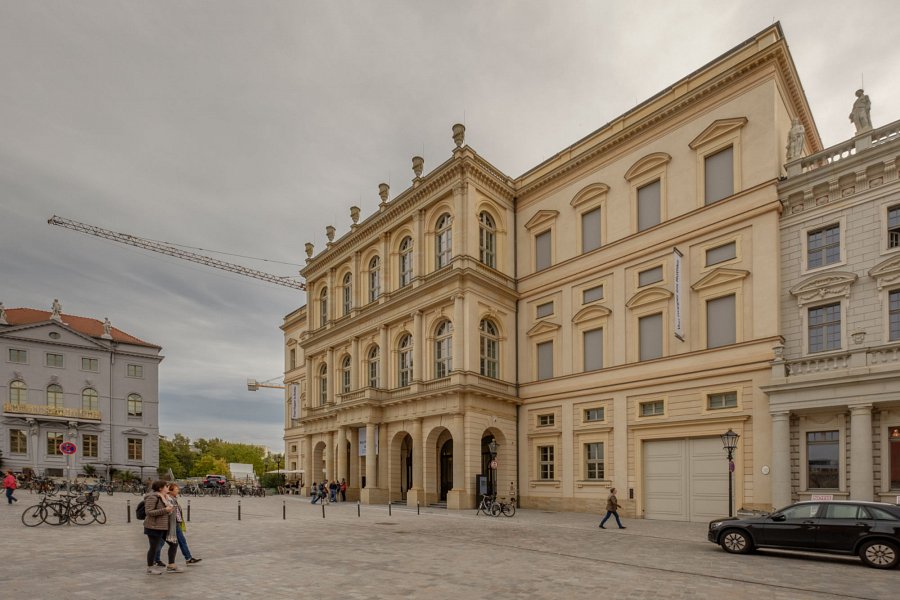 Biorąc pod uwagę szkodliwe działanie warunków atmosferycznych a przede wszystkim wilgoci, która przenika do wewnętrznej warstwy powłoki domu, tak samo jak wszelakie zanieczyszczenia, odnowienie elewacji zewnętrznej może być w przypadku twojego domu nniezbędne.Odnawianie elewacji zewnętrznej z firmą KontinW przypadku odnowienia elewacji zewnętrznej wykonanej z kamienia może ona wymagać całego szeregu zabiegów, bądź tylko prostego odświeżenia. Ponieważ wszelkie zmiany elewacyjne mogą zachodzić na powierzchni kamienia ale także w jego głębokich warstwach. By wiedzieć jak naprawiać ewentualne uszkodzenia i chronić elewacje na przyszłość warto skorzystać z wiedzy eksperckiej jaką posiadają specjaliści w polskiej firmie Kontin. Postaw na profesjonalizm!